Вариант 12.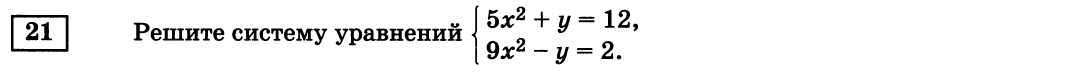 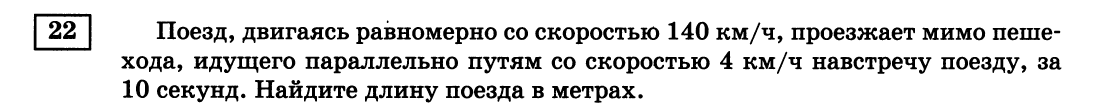 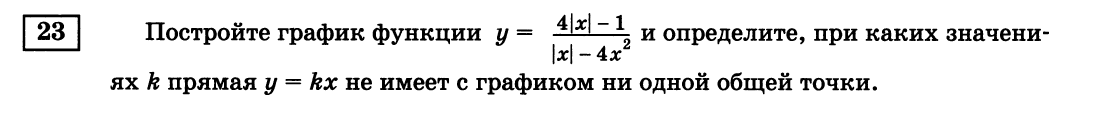 